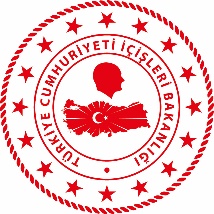 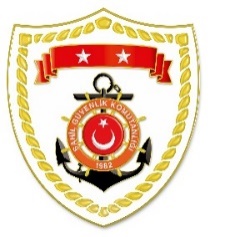  Karadeniz Bölgesi Marmara Bölgesi  Ege BölgesiS.
NoTARİHMEVKİ VE ZAMANKURTARILAN SAYISIKURTARILAN/YEDEKLENEN TEKNE SAYISIAÇIKLAMA115 Temmuz 2021RİZE/Güneysu05.00--Meydana gelen sel felaketinde kaybolan 2 şahsın aranması faaliyetlerine devam edilmektedir.224 Temmuz 2021KASTAMONU/Abana14.05--Abana Sahili’nden denize girerek gözden kaybolan 1 şahsın aranması faaliyetlerine devam edilmektedir.326 Temmuz 2021ARTVİN/Murgul07.45--Meydana gelen sel felaketinde kaybolan 1 şahsın aranması faaliyetlerine müştereken devam edilmektedir.S.
NoTARİHMEVKİ VE ZAMANKURTARILAN SAYISIKURTARILAN/YEDEKLENEN TEKNE SAYISIAÇIKLAMA126 Temmuz 2021İSTANBUL/Adalar18.1011Burgaz Ada güneyinde dümen arızası nedeniyle sürüklenen özel bir tekne, içerisindeki 1 şahısla birlikte yedeklenerek Heybeliada’ya intikal ettirilmiştir.226 Temmuz 2021İSTANBUL/Sarıyer21.051-Kireç Burnu önlerinden 1 şahsın intihar etmek maksadıyla denize girdiği bilgisinin alınması üzerine bahse konu şahıs sağlık durumu iyi vaziyette denizden kurtarılarak Sarıyer Tarabya Polis ekiplerine teslim edilmiştir.S.
NoTARİHMEVKİ VE ZAMANKURTARILAN SAYISIKURTARILAN/YEDEKLENEN TEKNE SAYISIAÇIKLAMA126 Temmuz 2021AYDIN/Kuşadası01.307-Yunanistan unsurları tarafından Türk Karasularına geri itilen ve kendi imkanlarıyla Dilek Yarımadası üzerine çıkan 7 düzensiz göçmenin Jandarma Genel Komutanlığı personelince kurtarılması sağlanmıştır. 